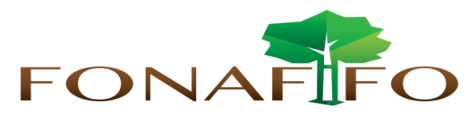 Fondo Nacional de Financiamiento  ForestalJunta DirectivaSesión Ordinaria N°02-2020, miércoles 12 de febrero de 2020 a las 09:00 a.m. en Fonafifo AGENDALectura y aprobación de la agenda del díaLectura y aprobación Acta N°01-2020Modificación Reglamento Interno de CréditoModificación al Reglamento de ViáticosAvance trámites Banca de Desarrollo Carta de entendimiento entre el Instituto Costarricense de Turismo y el Fondo Nacional de Financiamiento Forestal para recuperar cobertura forestal en Costa Rica mediante el instrumento de pago por servicios ambientalesLectura de correspondenciaCorrespondencia recibida:Oficio DM-MAG-047-2020 y DM-MAG-072-2020 del Ministerio de Agricultura y Ganadería relacionado con nombramientos de los señores Mauricio Chacón y Roberto Azofeifa dentro de la Junta Directiva Fonafifo.Informe de la Microevaluación del Fondo Nacional de Financiamiento Forestal (FONAFIFO), Comisionado por el Programa de las Naciones Unidas para el Desarrollo (PNUD)Puntos varios